Au CDILycée Marcel Pagnol  マンガクラブ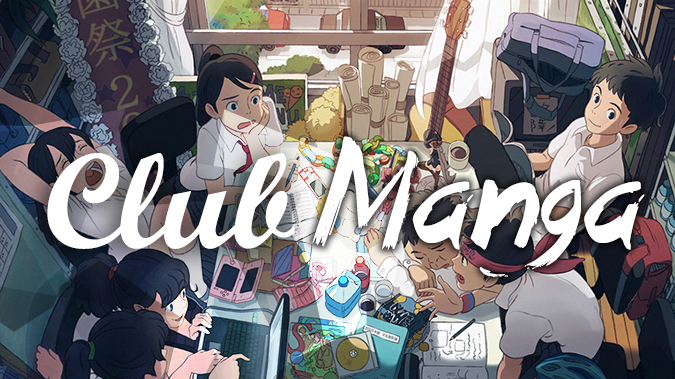 Lectures-débatsCulture asiatiqueCiné-mangaMang@juvisy